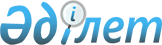 "Ауылшаруашылық өнімін тереңдете өңдеп өндіруі үшін сатып алынатын ауылшаруашылық өнімдерінің бірлігіне арналған субсидиялар нормативін бекіту туралы" Ақмола облысы әкімдігінің 2015 жылғы 30 наурыздағы № А-4/123 қаулысына өзгеріс енгізу туралы
					
			Күшін жойған
			
			
		
					Ақмола облысы әкімдігінің 2020 жылғы 3 наурыздағы № А-3/107 қаулысы. Ақмола облысының Әділет департаментінде 2020 жылғы 10 наурызда № 7715 болып тіркелді. Күші жойылды - Ақмола облысы әкімдігінің 2021 жылғы 16 сәуірдегі № А-4/176 қаулысымен.
      Ескерту. Күші жойылды - Ақмола облысы әкімдігінің 16.04.2021 № А-4/176 (ресми жарияланған күнінен бастап қолданысқа енгізіледі) қаулысымен.
      "Қазақстан Республикасындағы жергілікті мемлекеттік басқару және өзін-өзі басқару туралы" Қазақстан Республикасының 2001 жылғы 23 қаңтардағы Заңына, "Өңдеуші кәсіпорындардың ауылшаруашылық өнімін тереңдете өңдеп өнім өндіруі үшін оны сатып алу шығындарын субсидиялау қағидаларын бекіту туралы" Қазақстан Республикасы Ауыл шаруашылығы министрінің 2014 жылғы 26 қарашадағы № 3-2/615 бұйрығына (Нормативтік құқықтық актілерді мемлекеттік тіркеу тізілімінде № 10087 болып тіркелген) сәйкес, Ақмола облысының әкімдігі ҚАУЛЫ ЕТЕДІ:
      1. "Ауылшаруашылық өнімін тереңдете өңдеп өндіруі үшін сатып алынатын ауылшаруашылық өнімдерінің бірлігіне арналған субсидиялар нормативін бекіту туралы" Ақмола облысы әкімдігінің 2015 жылғы 30 наурыздағы № А-4/123 қаулысына (Нормативтік құқықтық актілерді мемлекеттік тіркеу тізілімінде № 4784 болып тіркелген, 2015 жылдың 16 мамырда "Акмолинская правда", "Арқа ажары" газеттерінде жарияланған) келесі өзгеріс енгізілсін:
      жоғарыда аталған қаулының қосымшасы осы қаулының қосымшасына сәйкес жаңа редакцияда жазылсын.
      2. Осы қаулының орындалуын бақылау Ақмола облысы әкімінің орынбасары Ғ.К.Әбдіхалықовқа жүктелсін.
      3. Осы қаулы Ақмола облысының Әділет департаментінде мемлекеттік тіркелген күнінен бастап күшіне енеді және ресми жарияланған күнінен бастап қолданысқа енгізіледі. Ауылшаруашылық өнімін тереңдете өңдеп өндіруі үшін сатып алынатын ауылшаруашылық өнімдерінің бірлігіне арналған субсидиялар нормативі
					© 2012. Қазақстан Республикасы Әділет министрлігінің «Қазақстан Республикасының Заңнама және құқықтық ақпарат институты» ШЖҚ РМК
				
      Ақмола облысының
әкімі

Е.Маржикпаев
Ақмола облысы әкімдігінің
2020 жылғы 03 наурыздағы
№ А-3/107 қаулысына
қосымшаАқмола облысы әкімдігінің
2015 жылғы 30 наурыздағы
№ А-4/123 қаулысына
қосымша
Ауыл шаруашылығы өнімінің атауы
Тереңдете өңделген өнімдердің атауы
Субсидия нормативі, теңге/килограмм
Шикі сүт
сары май
39
Шикі сүт
қатты ірімшік
42,7